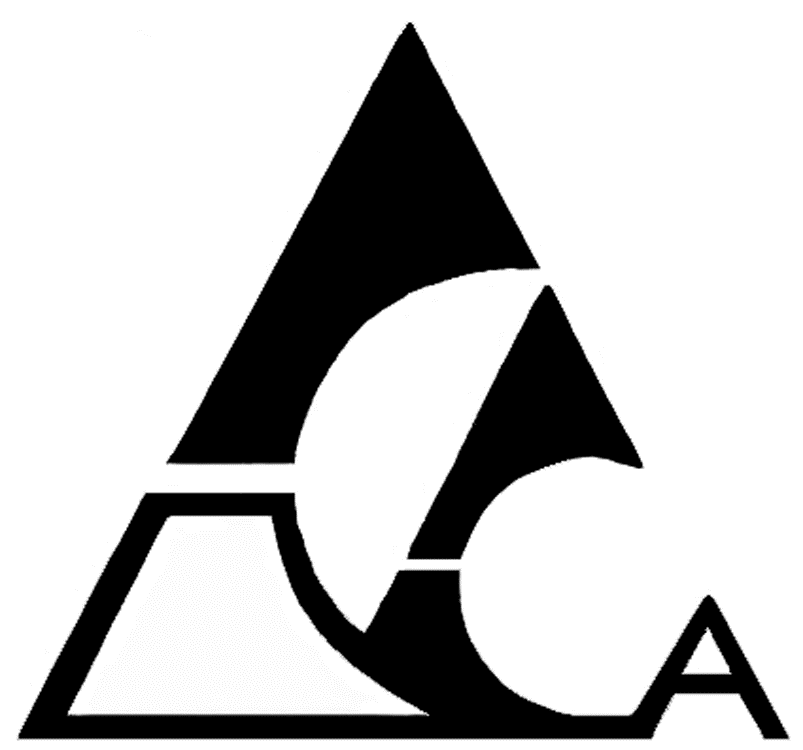 Alberta Community Art Clubs Association						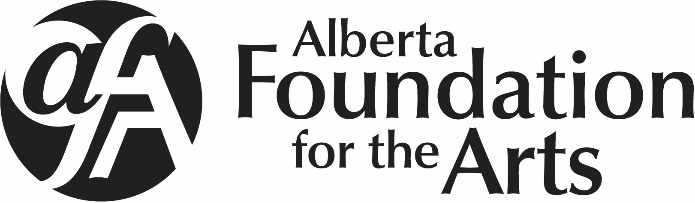 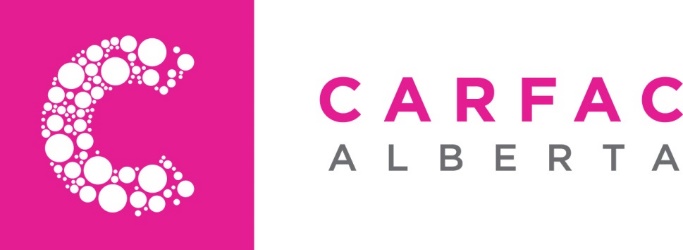 Acknowledges the Support of                                    Place Art Club hosting the Zone show “here”